 Harmonogram wywozu odpadów dla gminy GORZYCE na 2023 rokMiejscowość – SOKOLNIKI Odpady należy wystawić przy utwardzonej drodze do godz. 7 30Zużyty sprzęt elektroniczny i elektryczny, odpady wielkogabarytowe oraz zużyte opony będą odbierane po wcześniejszym zgłoszeniu telefonicznym ( 15-821-35-96) najpóźniej dwa dni przed podanym wyżej terminem odbioru.Przedsiębiorstwo Wielobranżowe Mirosław Olejarczyk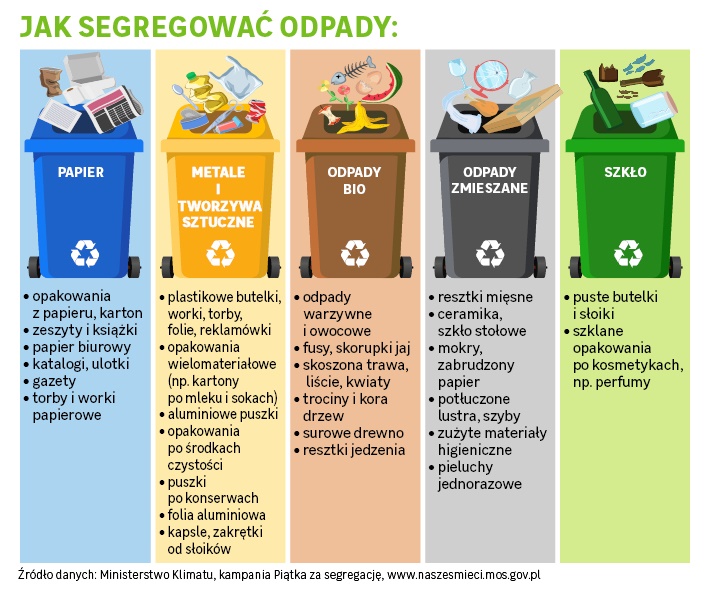 26-008 Górno, Wola Jachowa 94ANIP: 657 105 30 27 , REGON: 291128177www.pwolejarczyk.plBiuro obsługi klienta: 15 821 35 96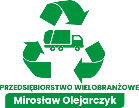 StyczeńLutyMarzecKwiecieńMajCzerwiecLipiecSierpieńWrzesieńPaździernikListopadGrudzieńZmieszane 11  9  911,248,22  5,19 3,17,3114,2811,25 9,23   9  11Papier 10 14  14   14  16   15   18  22  19  17  14   15Tworzywa sztuczne i metale 10 14 14  14  16   15   18  22  19  17  14  15Szkło 10 14 14  14  16   15   18  22  19  17  14  15Bioodpady 13  10 10 7,21 5,192,16,3014,2811,25 8,22 6,20   3   1Zimny popiół 11  9  9  24   9   9  11Wielkogabarytowe, elektronika,zużyte opony, leki 30    28  26  30